Néerlandais – Mme Brouns (mar.brouns@gmail.com) Travail du mardi 24 novembre – à rendre pour le vendredi 27 novembre Grammaire: l'accord de l'adjectif La place de l'adjectif 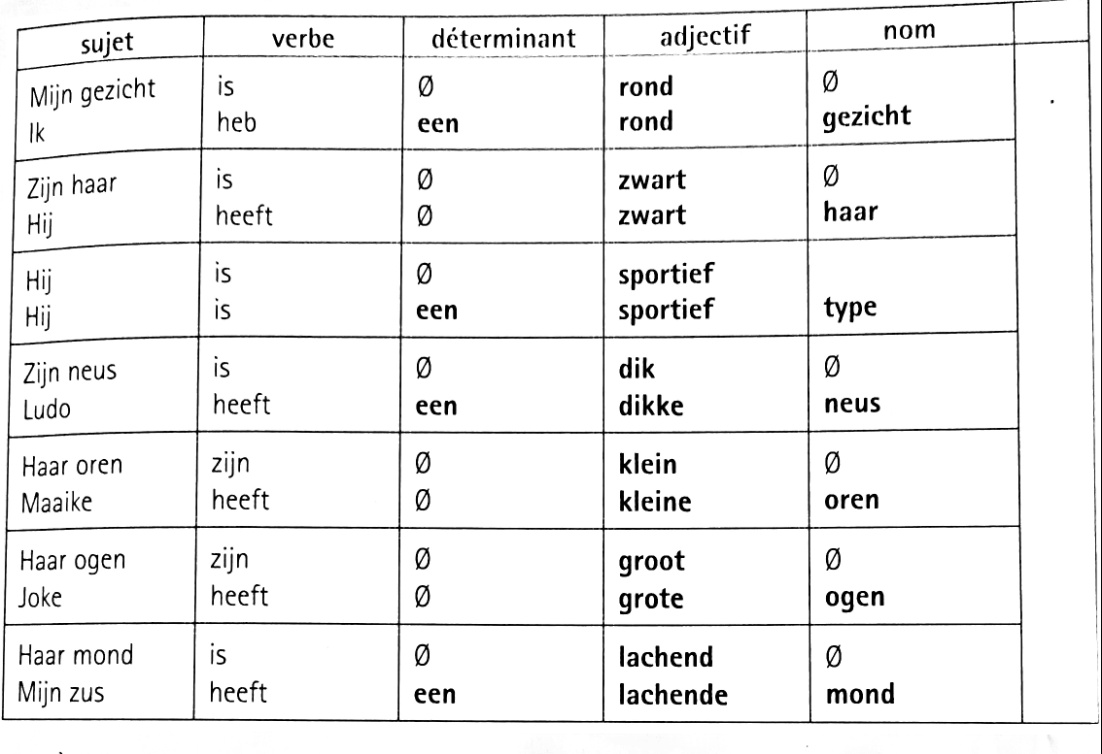  Vertaal a. Elle a les yeux bleus ...............................................................................................................b. Elle a les cheveux blonds, courts ...............................................................................................................c. Ses lunettes sont rouges ...............................................................................................................d. Ses cheveux sont bouclés ...............................................................................................................e. C'est une fille mince et jolie ...............................................................................................................f. Il a un petit nez et une grosse moustache ...............................................................................................................g. C'est un garçon laid et chauve ...............................................................................................................L'adjectif attribut est invariable (attribute = en fin de proposition) Het water is warm Die jurk is mooi De mantel en de broek zijn nieuw 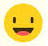 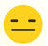 L'adjectif épithète (= devant un nom) prend toujours ''e'' De nieuwe mantels zijn mooi We hebben toffe vrienden Dat is een rustige streek   SAUF - s'il précède un nom neutre (mot en ‘’het’’) - que ce nom est au singulier - et qu'il est également précédé de EEN - GEEN  ou RIEN EEN/GEEN/RIEN + NOM NEUTRE + SINGULIER Quand ces trois conditions sont réunies, on n'accorde pas l'adjectif (pas de ''e'') Ik woon in een groot huis Er staat een mooi kasteel in dat dorp Dat is geen druk centrum  Bien respecter les règles d'orthographe  Een groot huis (syllable fermée) VS Een grote huis (syllable ouverte)